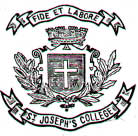 ST. JOSEPH’S COLLEGE (AUTONOMOUS), BANGALORE – 27B.A/B.Sc. FRENCH – IV SEMESTERSEMESTER EXAMINATION: APRIL 2017FH 415 – FrenchTIME: 2 ½ hrs.                                                                                           Max Marks - 70    This paper contains __4__ printed pages and __3__ parts.PART -1DO NOT COPY QUESTIONS. WRITE THE ANSWERS OF PART – 1 IN FULL SENTENCES ON A SEPARATE ANSWER SHEET. IF NOT, MARKS IN RESPECTIVE SECTIONS WILL BEDEDUCTED. PART – 3 IS THE ORAL EXAM SECTION. Dictionary not allowed.I. Transformez les phrases suivantes au discours rapporté :                                              (5)  1. Il a déclaré « demain nous ne serons plus ici ». Il a déclaré….2. Pierre m’a demandé « Manges-tu ici aujourd’hui » ? Il m’a demandé… 3. « Viens tout de suite ! » a dit la maman à son enfant. Elle lui a dit…..4. Elle m’a demandé « qui est-ce qui a participé au concours d’échecs »? Elle m’a demandé….5. Il nous a dit « il faisait beau hier ». Il nous a dit……II. Choisissez la bonne expression : Pour, grâce à, ainsi, en effet, afin qu’.                    (2.5)  6. C’est une mauvaise nouvelle _________________.7. Chandragupta Maurya a combattu plusieurs batailles ________ il puisse avoir le plus grand empire au nord de Vindhya.  8. J’ai pu terminer ce projet _______ l’aide de mes amis.9. J’aime ce parc __________ sa tranquillité.10. Cet étudiant n’a pas bien révisé ________ il a échoué.III.Remplacez les mots soulignés avec le pronom convenable. Faites attention à l’accord : COD, COI, EN et Y.                                                                                                                    (5)11. Présente le livreà David. 12. Nous envoyons des fleursà ma mère chaque année.  13. Tu as envoyé les lettresau client ? Oui, ……..14. Je vais expliquer ce concept aux étudiants. 15. Avez-vous mis les bijouxdans l’armoire ? Oui, ……16. Tu m’as prêté les lunettes ? Non, ……17. Il a donnéson numéro de téléphoneà ses collègues. 18. J’ai raconté un conte de féeà mes nièces. 19. Nous avons lu un très bon livreà la bibliothèque. 20. Vous présentez votre billet au contrôleur. IV.Conjuguez les verbes entre parenthèses au subjonctif ou à l’indicatif selon le cas et puis cochez – le :                                                                                                                      (5)21. Je suis d’accord pour que vous  _______ (Venir) habiter chez nous quelques temps.[Indicatif/subjonctif].22. Je suis certain que tes résultats ________ (être) bons.[Indicatif/subjonctif].23. Il est important que tu ________ (choisir) un métier.[Indicatif/subjonctif].24. Il est préférable qu’elle _______ (dire) la vérité.  [Indicatif/subjonctif].25. J’espère que vous _________ (comprendre) ma position. [Indicatif/subjonctif].26. Nous attendons jusqu’à ce qu’il ___________ (avoir) terminé.[Indicatif/subjonctif].27. Si tu me le demande, je _________ (faire) ce gâteau. [Indicatif/subjonctif].28. Il est vraiment nécessaire qu’on ___________ (construire) un crèche dans le quartier. [Indicatif/subjonctif].29. Je suis sûr que ce film  ________ aux enfants (Plaire).[Indicatif/subjonctif].30.  Pierre s’étonne qu’une carte d’identité ___________ (être) nécessaire. [Indicatif/subjonctif].V. Transformez les phrases suivantes au gérondif :                                                          (2.5)31. Le mécanicien répare. Il chante. 32. Les petits enfants font les mathématiques. Ils comptent en haute voix.  33. Elles lisent les bandes dessinées. Elles rirent.  34. Mon frère étudie. Il écoute la radio. 35. Les oiseaux volent. Ils cherchent les vers.VI. Remplissez avec: depuis, dès, dès que, depuis que, jusqu’à ce que.                        (2.5) 36. L’air devient plus pur ________ le vent chasse les nuages de fumée.  37. Je vous aiderai _______ il parte. 38. Elle joue du piano ________ son enfance.39. _____ son premier succès, elle était plus sélective. 40. _________ elle s’est arrêtée de fumer, elle se sent mieux.  VII. Choisissez le mot le plus convenable et remplissez les trous.                                  (2.5)Parlent, signification, explique, prononciation, traduis.41.Chère Bénédicte,Je suis très contente de mon travail de professeur de français. Toute la journée, j’ ______ à mes élèves la grammaire française. Ils _______ déjà bien, mais ils ont parfois des difficultés de _________. Ils me posent beaucoup de questions. Ils me demandent le sens d’un mot, d’une phrase. Quelquefois, quand ils ne comprennent pas la _______, je ______ un mot français dans leur langue. J’aime bien répondre à leurs questions. J’adore mon travail. Je t’embrasse.  Virginie.  PART - 2VIII. Lisez le document suivant et répondez aux questions en cochant la bonne réponse ou en écrivant l’information selon le cas :                                                                             (5)Avec des températures supérieures a 20  0 C la nuit et frôlant 40 0C en journée, des pics de pollution ont été enregistrés sur la majeure partie de la région Ile-de-France depuis vendredi 15 juillet 2005. Selon l’organisme de surveillance de la qualité de l’air Airparif, la limite de recommandation 9180 microgrammes d’ozone par m3 d’air) a été dépassée vendredi en début d’après-midi ainsi que samedi dans la capitale. Toujours selon Airparif, la pollution par l’ozone est provoquée par l’action du soleil sur certains polluants automobiles et industriels. Pour autant, les pics sont redescendus hier en fin de journée.42. L’article traite de la pollution : A. De l’air.  B. De l’eau. C. De la terre. 43. Qu’est-ce qui fait augmenter ce phénomène ?A. Le froid. B. La pluie. C. La chaleur.44. Que s’est-il passé les vendredis 15 et samedi 16 juillet 2005 ?A. Il y avait trop d’ozone dans l’air.B. Il n’y avait pas assez d’ozone dans l’air.C. Il y avait suffisamment d’ozone dans l’air.45. Citez deus sources qui font augmenter la présence d’ozone dans l’air selon l’article.   46. Selon vous quelles sont les sources majeures  de la pollution atmosphérique ? Mentionnez au moins cinq polluants.  IX.  A. Écrivez  la critique d’un film que vous avez vu récemment. Donnez l’histoire brièvement. Donnez le titre, votre opinion du jeu des acteurs, la réalisation. Dites si vous recommander ou déconseillez le film.  (150-175 mots) (OU)B. Vous travaillez dans une agence de voyage. Proposez à vos clients de nouveaux un séjour de week-end insolite. Evoquez les activités, les scènes, le lieu, l’hébergement originaux. Décrivez la nature de la proposition, les personnes intéressées et les prestations. (150-175 mots)                                                                                                                                         (10)X.  A. Vous êtes membre d’une association. A l’occasion de la rentrée, vous écrivez un mail à un ami pour l’inciter à rejoindre votre association. Evoquez votre expérience et expliquez pourquoi vous aimez cette activité. Incitez à votre ami de s’inscrire. (100-120 mots)  (OU)B. Envoyez un mail à l’agence de voyage pour confirmez votre réservation (date, nombre de personnes, confirmation du prix, demandez une ou deus informations supplémentaire. (100-120 mots)                                                                                                                                           (5)XI. A. Vous étés le(a) directeur/-rice d’une institution. Ennoyez un message de Nouvel An à la faculté et aux étudiants. (60-75 mots)(OU)B.  Si vous étiez un musicien et capable d’influencer vos fans, que seriez votre message pour la paix et les relations interculturelles ? (60-75 mots)                                                                    (5)PART- 3 : XI. Compréhension orale (10) et  XII. Production orale (10).